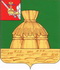 АДМИНИСТРАЦИЯ НИКОЛЬСКОГО МУНИЦИПАЛЬНОГО РАЙОНАПОСТАНОВЛЕНИЕ   28.09.2018 года		                                                                                               № 765г. НикольскОб утверждении административного регламента предоставления муниципальной услуги по предоставлению муниципального имущества, включенного в перечень муниципального имущества, свободного от прав третьих  лиц, предназначенного для предоставления во владение и (или) пользование субъектам малого и среднего предпринимательства и организациям, образующим инфраструктуру поддержки субъектов малого и среднего предпринимательства            В соответствии с Федеральным законом от 06.10.2003 №131-ФЗ «Об общих принципах организации местного самоуправления в Российской Федерации», Федеральным законом от 27.07.2010 № 210-ФЗ «Об организации предоставления государственных и муниципальных услуг», постановлением администрации Никольского муниципального района от 28.11.2014 года № 1271 «О порядке разработки и утверждения административных регламентов предоставления муниципальных услуг», руководствуясь статьёй 33 Устава  Никольского  муниципального  района, администрация Никольского муниципального районаПОСТАНОВЛЯЕТ:            1. Утвердить административный регламент предоставления  муниципальной услуги по предоставлению муниципального имущества, включенного в перечень муниципального имущества, свободного от прав третьих  лиц, предназначенного для предоставления во владение и (или) пользование субъектам малого и среднего предпринимательства и организациям, образующим инфраструктуру поддержки субъектов малого и среднего предпринимательства (приложение 1).2. Определить лиц, ответственных за информирование по вопросам предоставления муниципальной услуги по предоставлению муниципального имущества включенного в перечень муниципального имущества, свободного от прав третьих  лиц, предназначенного для предоставления во владение и (или) пользование субъектам малого и среднего предпринимательства и организациям, образующим инфраструктуру поддержки субъектов малого и среднего предпринимательства (приложение № 2).           3. Настоящее постановление  вступает в силу после официального опубликования  в районной  газете «Авангард» и подлежит  размещению на официальном  сайте  администрации  Никольского  муниципального  района.Руководитель администрацииНикольского муниципального  района                                                    А.Н. Баданина Приложение № 1УТВЕРЖДЕН       постановлением администрации Никольского муниципального районаот      28.09.2018 года № 765   Административный регламентпредоставления муниципальной услуги по предоставлению муниципального имущества включенного в перечень муниципального имущества, свободного от прав третьих  лиц, предназначенного для предоставления во владение и (или) пользование субъектам малого и среднего предпринимательства и организациям, образующим инфраструктуру поддержки субъектов малого и среднего предпринимательстваI. Общие положения         1.1. Административный  регламент  предоставления  муниципальной услуги  по  предоставлению муниципального имущества включенного в перечень муниципального имущества, свободного от прав третьих  лиц, предназначенного для предоставления во владение и (или) пользование субъектам малого и среднего предпринимательства и организациям, образующим инфраструктуру поддержки субъектов малого и среднего предпринимательства (далее - административный  регламент,  муниципальная  услуга) устанавливает порядок и стандарт предоставления муниципальной услуги.           Положения настоящего административного регламента не распространяются на отношения по предоставлению муниципального имущества в аренду, безвозмездное пользование без проведения торгов в порядке, установленном главой 5 Федерального закона от 26 июля 2006 года № 135-ФЗ «О защите конкуренции» (далее – Закон № 135-ФЗ), а так же на имущество, распоряжение которым осуществляется в соответствии с Земельным кодексом Российской Федерации, Водным кодексом Российской Федерации, Лесным кодексом Российской Федерации, законодательством Российской Федерации о концессионных соглашениях, законодательством Российской Федерации о муниципально-частном партнерстве.          1.2. Муниципальная услуга предоставляется: субъектам малого и среднего предпринимательства, организациям, образующим инфраструктуру поддержки субъектов малого и среднего предпринимательства, в соответствии с Федеральным законом от 24.07.2007 № 209 ФЗ «О развитии малого и среднего предпринимательства в Российской Федерации», либо их уполномоченным представителям, наделенным соответствующими полномочиями в порядке, установленном законодательством Российской Федерации (далее - заявители).1.3.  Место нахождения администрации Никольского муниципального района, её структурных подразделений (далее – Уполномоченный орган): Вологодская область, г. Никольск, ул. 25 Октября, д. 3.Почтовый адрес Уполномоченного органа: 161440, Вологодская область, г. Никольск, ул. 25 Октября, дом 3.График работы Уполномоченного органа:График приема документов: График личного приема руководителя Уполномоченного органа:Телефон для информирования по вопросам, связанным с предоставлением муниципальной услуги: 8(81754)2-13-13.Адрес официального сайта Уполномоченного органа в информационно-телекоммуникационной сети «Интернет» (далее – сайт в сети «Интернет»): www.nikolskreg.ru.Адрес федеральной государственной информационной системы «Единый портал государственных и муниципальных услуг (функций)» (далее также – Единый портал) в сети Интернет: www.gosuslugi.ru.»Адрес государственной информационной системы «Портал государственных и муниципальных услуг (функций) Вологодской области» (далее также – Региональный портал, Портал) в сети Интернет: https://gosuslugi35.ru.Сведения о месте нахождения многофункциональных центров предоставления государственных и муниципальных услуг (далее - МФЦ), контактных телефонах, адресах электронной почты, графике работы и адресах официальных сайтов в сети «Интернет» приводятся в приложении № 3 к настоящему административному регламенту.».1.4. Информацию  о  правилах  предоставления  муниципальной  услуги заявитель может получить следующими способами:  лично; посредством телефонной связи; посредством электронной почты,  посредством почтовой связи; на  информационных  стендах  в  помещениях  Уполномоченного  органа, МФЦ; в информационно-телекоммуникационной сети «Интернет»:  на официальном сайте Уполномоченного органа, МФЦ; на Едином портале государственных и муниципальных услуг (функций); на Портале государственных и муниципальных услуг (функций) области. 1.5. Информация  о  правилах  предоставления  муниципальной  услуги,  а также настоящий административный регламент и муниципальный правовой акт об его утверждении размещается на: информационных стендах Уполномоченного органа, МФЦ;  в средствах массовой информации;  на сайте в сети Интернет Уполномоченного органа, МФЦ; 
            на Едином портале государственных и муниципальных услуг (функций); на  Портале  государственных  и  муниципальных  услуг  (функций) Вологодской области. 1.6. Информирование по вопросам предоставления муниципальной услуги осуществляется специалистами Уполномоченного органа, ответственными за информирование.Специалисты Уполномоченного органа, ответственные за информирование, определяются постановлением Уполномоченного органа, которое размещается на официальном сайте и на информационном стенде Уполномоченного органа.1.7. Информирование о правилах предоставления муниципальной услуги осуществляется по следующим вопросам:место нахождения Уполномоченного органа, его структурных подразделений, МФЦ;должностные лица и муниципальные служащие Уполномоченного органа, уполномоченные предоставлять муниципальную услугу и номера контактных телефонов; график работы Уполномоченного органа, МФЦ;адресе сайта в сети Интернет Уполномоченного органа, МФЦ; 
            адресе электронной почты Уполномоченного органа, МФЦ;нормативные правовые акты по вопросам предоставления муниципальной услуги, в том числе, настоящий административный регламент (наименование, номер, дата принятия нормативного правового акта);ход предоставления муниципальной услуги;административные процедуры предоставления муниципальной услуги;срок предоставления муниципальной услуги;порядок и формы контроля за предоставлением муниципальной услуги;основания для отказа в предоставлении муниципальной услуги;досудебный и судебный порядок обжалования действий (бездействия) должностных лиц и муниципальных служащих Уполномоченного органа, ответственных за предоставление муниципальной услуги, а также решений, принятых в ходе предоставления муниципальной услуги.иная информация о деятельности Уполномоченного органа, в соответствии с Федеральным законом от 9 февраля 2009 года № 8-ФЗ «Об обеспечении доступа к информации о деятельности государственных органов и органов местного самоуправления».1.8. Информирование (консультирование) осуществляется специалистами Уполномоченного органа (МФЦ), ответственными за информирование, при обращении заявителей за информацией лично, по телефону, посредством почты или электронной почты.Информирование проводится на русском языке в форме: индивидуального и публичного информирования.1.9. Индивидуальное устное информирование осуществляется специалистами, ответственными за информирование, при обращении заявителей за информацией лично или по телефону.Специалист, ответственный за информирование, принимает все необходимые меры для предоставления полного и оперативного ответа на поставленные вопросы, в том числе с привлечением других сотрудников.Если для подготовки ответа требуется продолжительное время, специалист, ответственный за информирование, может предложить заявителям обратиться за необходимой информацией в письменном виде, либо предложить возможность повторного консультирования по телефону через определенный промежуток времени, а также возможность ответного звонка специалиста, ответственного за информирование, заявителю для разъяснения.При ответе на телефонные звонки специалист, ответственный за информирование, должен назвать фамилию, имя, отчество, занимаемую должность и наименование структурного подразделения Уполномоченного органа. Устное информирование должно проводиться с учетом требований официально-делового стиля речи. Во время разговора необходимо произносить слова четко, избегать «параллельных разговоров» с окружающими людьми и не прерывать разговор по причине поступления звонка на другой аппарат. В конце информирования специалист, ответственный за информирование, должен кратко подвести итоги и перечислить меры, которые необходимо принять (кто именно, когда и что должен сделать).1.10. Индивидуальное письменное информирование осуществляется в виде письменного ответа на обращение заинтересованного лица, ответа в электронном виде электронной почтой в зависимости от способа обращения заявителя за информацией.Ответ на заявление предоставляется в простой, четкой форме, с указанием фамилии, имени, отчества, номера телефона исполнителя и подписывается руководителем администрации Никольского муниципального района (далее – руководителем администрации).1.11. Публичное устное информирование осуществляется посредством привлечения средств массовой информации – радио, телевидения. Выступления специалистов, ответственных за информирование, по радио и телевидению согласовываются с руководителем администрации.1.12. Публичное письменное информирование осуществляется путем публикации информационных материалов о правилах предоставления муниципальной услуги, а также настоящего административного регламента и муниципального правового акта об его утверждении:в средствах массовой информации;на официальном сайте Уполномоченного органа;на Портале государственных и муниципальных услуг (функций» Вологодской области;на информационных стендах Уполномоченного органа, МФЦ.Тексты информационных материалов печатаются удобным для чтения шрифтом (размер шрифта не менее № 14), без исправлений, наиболее важные положения выделяются другим шрифтом (не менее № 18). В случае оформления информационных материалов в виде брошюр требования к размеру шрифта могут быть снижены (не менее - № 10).1.13. У заявителя имеется возможность подачи комплексного запроса о предоставлении муниципальных услуг.II. Стандарт предоставления муниципальной услуги2.1. Наименование муниципальной услуги            2.1.1. Предоставлению муниципального имущества, включенного в перечень муниципального имущества, свободного от прав третьих  лиц, предназначенного для предоставления во владение и (или) пользование субъектам малого и среднего предпринимательства и организациям, образующим инфраструктуру поддержки субъектов малого и среднего предпринимательства.2.2. Наименование органа местного самоуправления, предоставляющего муниципальную услугу2.2.1. Муниципальная услуга предоставляется:Уполномоченным органом - администрацией Никольского муниципального района.МФЦ по месту жительства заявителя - в части приема  и  (или)  выдачи документов на предоставление муниципальной услуги (при условии заключения соглашений о взаимодействии с МФЦ).2.2.2.  Не допускается требовать от заявителя осуществления действий, в том числе согласований, необходимых для получения муниципальной услуги и связанных с обращением в иные органы и организации, не предусмотренных настоящим административным регламентом.2.3. Результат предоставления муниципальной услуги2.3.1. Результатом предоставления муниципальной услуги является направление (выдача) заявителю:проекта договора о предоставлении муниципального имущества, включенного в перечень муниципального имущества, свободного от прав третьих  лиц, предназначенного для предоставления во владение и (или) пользование субъектам малого и среднего предпринимательства и организациям, образующим инфраструктуру поддержки субъектов малого и среднего предпринимательства. решения об отказе в предоставлении муниципального имущества, включенного в перечень муниципального имущества, свободного от прав третьих  лиц, предназначенного для предоставления во владение и (или) пользование субъектам малого и среднего предпринимательства и организациям, образующим инфраструктуру поддержки субъектов малого и среднего предпринимательства, с указанием оснований для отказа. Решение об отказе в предоставлении муниципального имущества оформляется в виде письма за подписью руководителя Уполномоченного органа.2.4. Срок предоставления муниципальной услуги 2.4.1. Максимальный срок предоставления муниципальной услуги составляет не более 30 календарных дней со дня поступления заявления в Уполномоченный орган.              2.5. Правовые основания для предоставления муниципальной услуги        2.5.1. Предоставление муниципальной услуги осуществляется в соответствии с:       Конституцией Российской Федерации, принятой всенародным голосованием 12 декабря 1993 года;Гражданским кодексом Российской Федерации (часть первая) от 30 ноября 1994 года N 51-ФЗ;Гражданским кодексом Российской Федерации (часть вторая) от 26 января 1996 года 14-ФЗ;Федеральным законом от 29 июля 1998 года № 135-ФЗ «Об оценочной деятельности в Российской Федерации»;Федеральным законом от 6 октября 2003 года № 131-ФЗ «Об общих принципах организации местного самоуправления в Российской Федерации»;Федеральным законом от 26 июля 2006 года № 135-ФЗ «О защите конкуренции»;Федеральным законом от 27 июля 2006 года № 152-ФЗ «О персональных данных»;            Федеральным законом от 24.07.2007 № 209 ФЗ «О развитии малого и среднего предпринимательства в Российской Федерации»;Федеральным законом от 9 февраля 2009 года № 8-ФЗ «Об обеспечении доступа к информации о деятельности государственных органов и органов местного самоуправления»; Федеральным законом от 27 июля 2010 года № 210-ФЗ «Об организации предоставления государственных и муниципальных услуг»;            Приказом ФАС России от 10.02.2010 N 67 «О порядке проведения конкурсов или аукционов на право заключения договоров аренды, договоров безвозмездного пользования, договоров доверительного управления имуществом, иных договоров, предусматривающих переход прав в отношении государственного или муниципального имущества, и перечне видов имущества, в отношении которого заключение указанных договоров может осуществляться путем проведения торгов в форме конкурса»;приказом Министерства связи и массовых коммуникаций Российской Федерации от 13.04.2012 г. N 107 «Об утверждении Положения о федеральной государственной информационной системе «Единая система идентификации и аутентификации в инфраструктуре, обеспечивающей информационно-технологическое взаимодействие информационных систем, используемых для предоставления государственных и муниципальных услуг в электронной форме»; решением Представительного Собрания Никольского муниципального района  от 08 июня 2012 года № 29 «Об имущественной поддержке субъектов малого  и среднего  предпринимательства  органами местного самоуправления Никольского муниципального района»;решением Представительного Собрания Никольского муниципального района от 27 декабря  2016 года № 91 «Об утверждении Порядка управления и распоряжения имуществом, находящимся в муниципальной собственности Никольского муниципального района;настоящим административным регламентом.2.6. Исчерпывающий перечень документов, необходимых в соответствиис нормативными правовыми актами для предоставления муниципальной услуги и услуг, которые являются необходимыми и обязательными для предоставлениямуниципальной услуги, подлежащих представлению заявителем2.6.1. Для предоставления муниципальной услуги заявитель (представитель заявителя) представляет (направляет) в Уполномоченный орган (МФЦ) следующие документы:1) заявление по форме согласно приложению 1 к настоящему административному регламенту;            2) для юридических лиц и их уполномоченных представителей:- копии учредительных документов юридического лица - выписка из протокола об избрании или приказ о назначении на должность руководителя лица, действующего в силу закона, учредительных документов от имени юридического лица без доверенности;- доверенность, выданная юридическим лицом за подписью его руководителя и скрепленная печатью организации (в случае если заявление подается представителем);- копия документа, удостоверяющего личность лица, имеющего право действовать от имени заявителя без доверенности, либо его доверенного лица в случае, если интересы заявителя представляет доверенное лицо, и оригинал для сверки;- копии документов, подтверждающих право юридического лица на получение объектов в пользование без процедуры торгов (в соответствии с ст. 17.1 Федерального закона от 26.07.2006 N 135-ФЗ «О защите конкуренции»).         3) для индивидуальных предпринимателей и их уполномоченных представителей:- копия свидетельства о государственной регистрации физического лица в качестве индивидуального предпринимателя либо свидетельства о внесении записи в Единый государственный реестр индивидуальных предпринимателей об индивидуальном предпринимателе, зарегистрированном до 01.01.2004 (ЕГРИП), свидетельство о постановке на учет в налоговом органе;- копия документа, удостоверяющего личность заявителя, либо его доверенного лица в случае, если интересы заявителя представляет доверенное лицо, и оригинал для сверки;- копии документов, подтверждающих право индивидуального предпринимателя на получение объектов в пользование без процедуры торгов (в соответствии с ст. 17.1 Федерального закона от 26.07.2006 N 135-ФЗ «О защите конкуренции»).2.6.2. Заявление о предоставлении муниципальной услуги и прилагаемые документы представляются заявителем (представителем заявителя) в Уполномоченный орган (МФЦ) на бумажном носителе непосредственно или направляются заказным почтовым отправлением с уведомлением о вручении и описью вложения. Заявитель (представитель заявителя) вправе направить заявление и прилагаемые документы в форме электронных документов с использованием государственной информационной системы «Портал государственных и муниципальных услуг (функций) Вологодской области» либо путем направления электронного документа на официальную электронную почту Уполномоченного органа. Заявление в форме электронного документа подписывается по выбору заявителя (если заявителем является физическое лицо): простой электронной подписью заявителя (представителя заявителя);усиленной квалифицированной электронной подписью заявителя (представителя заявителя). Заявление от имени юридического лица заверяется по выбору заявителя простой электронной подписью либо усиленной квалифицированной электронной подписью (если заявителем является юридическое лицо): лица, действующего от имени юридического лица без доверенности; представителя юридического лица, действующего на основании доверенности, выданной в соответствии с законодательством Российской Федерации.2.6.3. В случае представления копий документов, необходимых для предоставления муниципальной услуги, в электронном виде указанные документы должны быть подписаны усиленной электронной подписью (если заявителем является юридическое лицо) либо простой электронной подписью (если заявителем является физическое лицо). Документ, подтверждающий полномочия представителя юридического лица, представленный в форме электронного документа, удостоверяется усиленной электронной подписью правомочного должностного лица организации. Документ, подтверждающий полномочия представителя физического лица, в том числе индивидуального предпринимателя, представленный в форме электронного документа, удостоверяется усиленной электронной подписью нотариуса. 2.6.4. В случае представления документов представителем юридического лица на бумажном носителе копии документов представляются с предъявлением подлинников либо заверенными печатью юридического лица (при наличии) и подписью руководителя, иного должностного лица, уполномоченного на это юридическим лицом. После проведения сверки подлинники документов возвращаются заявителю. Документ, подтверждающий правомочие на обращение за получением государственной услуги, выданный организацией, удостоверяется подписью руководителя и печатью организации (при наличии).2.6.5. В случае представления документов на бумажном носителе копии документов представляются с предъявлением подлинников. После проведения сверки подлинники документов возвращаются заявителю. 2.6.6. Форма заявления на предоставление муниципальной услуги размещается на сайте Уполномоченного органа в сети «Интернет» с возможностью бесплатного копирования. При заполнении заявления не допускается использование сокращений слов и аббревиатур. Ответы на содержащиеся в заявлении вопросы должны быть конкретными и исчерпывающими. Документы не должны содержать подчисток либо приписок, зачеркнутых слов и иных не оговоренных в них исправлений, а также серьезных повреждений, не позволяющих однозначно истолковать их содержание. 2.7. Исчерпывающий перечень документов, необходимых в соответствии с нормативными правовыми актами для предоставления муниципальной услуги и услуг, которые являются необходимыми и обязательными для предоставления муниципальной услуги, которые находятся в распоряжении государственных органов, органов местного самоуправления и иных организаций и которые заявитель вправе представить2.7.1. Заявители вправе представить в Уполномоченный орган: - выписку из единого государственного реестра юридических лиц (единого государственного реестра индивидуальных предпринимателей), выданную не ранее шести месяцев до дня направления запроса;2.7.2. Документы, указанные в пункте 2.7.1 настоящего административного регламента, не могут быть затребованы у заявителя, ходатайствующего о предоставлении муниципального имущества, свободного от прав третьих  лиц, предназначенного для предоставления во владение и (или) пользование субъектам малого и среднего предпринимательства и организациям, образующим инфраструктуру поддержки субъектов малого и среднего предпринимательства, при этом заявитель вправе их представить вместе с заявлением.2.7.3. Документы, указанные в пункте 2.7.1 настоящего административного регламента (их копии, сведения, содержащиеся в них), запрашиваются в государственных органах, и (или) подведомственных государственным органам организациям, в распоряжении которых находятся указанные документы, и не могут быть затребованы у заявителя, при этом заявитель вправе их представить самостоятельно. 2.7.4. Запрещено требовать от заявителя: представления документов и информации или осуществления действий, представление или осуществление которых не предусмотрено нормативными правовыми актами, регулирующими отношения, возникающие в связи с предоставлением муниципальной услуги; представления документов и информации, которые находятся в распоряжении органов, предоставляющих государственную услугу, иных государственных органов, органов местного самоуправления и организаций, в соответствии с нормативными правовыми актами Российской Федерации, нормативными правовыми актами субъектов Российской Федерации и муниципальными правовыми актами.2.8. Исчерпывающий перечень оснований для отказа в приеме заявления и документов, необходимых для предоставления муниципальной услуги2.8.1. Оснований для отказа в приеме заявления и документов, необходимых для предоставления муниципальной услуги, не установлено.2.9. Исчерпывающий перечень оснований для приостановления или  отказав предоставлении муниципальной услуги2.9.1. Оснований для приостановления предоставления муниципальной услуги, не имеется.2.9.2. Основаниями для возврата заявления и документов, приложенных к заявлению, являются:1) заявление и прилагаемые к нему документы поданы с нарушением требований, установленных пунктом 2.6. настоящего административного регламента, и (или) документы, прилагаемые к заявлению, содержат недостоверные сведения;2) заявление, направленное в Уполномоченный орган посредством почтового отправления, на Портале, направленное в Уполномоченный орган, МФЦ, имеет подчистки, приписки, исправления, не позволяющие однозначно истолковать его содержание, невозможность прочтения текста такого заявления;2.9.3. Основаниями для отказа в предоставлении муниципального имущества свободного от прав третьих  лиц, предназначенного для предоставления во владение и (или) пользование субъектам малого и среднего предпринимательства и организациям, образующим инфраструктуру поддержки субъектов малого и среднего предпринимательства являются:поступление заявления о предоставлении имущества,  находящегося во владении и (или) пользовании;поступление двух и более заявлений о заключении договора в отношении одного и того же объекта;поступление заявления от заявителя, несоответствующего условиям, указанным статьей 171 Закона № 135-ФЗ, предусматривающим право на заключение договора аренды, договора безвозмездного пользования имуществом без проведения конкурса или аукциона на право заключения такого договора;поступление заявления о передаче имущества, в отношении которого на рассмотрении в суде находится спор по использованию этого имущества либо признанию прав на него;            не представление документов, указанных в пункте 2.6.1 настоящего административного регламента;          если заявитель не является лицом, указанным в пункте 1.2 настоящего административного регламента;2.10. Размер платы, взимаемой с заявителя при предоставлении муниципальной услуги, и способы ее взимания2.10.1. Предоставление муниципальной услуги осуществляется для заявителей на безвозмездной основе.2.11. Максимальный срок ожидания в очереди при подаче заявления о предоставлении муниципальной услуги и при получении результата предоставленной муниципальной услуги           2.11.1.  Максимальный  срок  ожидания  в  очереди  при  подаче  заявления  о предоставлении  муниципальной  услуги  и  (или)  при  получении  результата предоставления муниципальной услуги не должен превышать 15 минут. 
2.12. Срок регистрации запроса заявителя о предоставлениимуниципальной услуги, в том числе в электронной форме2.12.1. Регистрация запроса о предоставлении муниципальной услуги, в том числе  в  электронной  форме  осуществляется  в  день  его  поступления  (при поступлении  в  электронном  виде  в  нерабочее  время  –  в ближайший рабочий день, следующий за днем поступления указанных документов). 2.12.2. В случае если заявитель направил заявление о предоставлении муниципальной услуги в виде электронного документа, специалист, ответственный за прием и регистрацию заявления, в течение 3 дней со дня поступления такого заявления проводит проверку электронной подписи, которой подписаны заявление и прилагаемые документы.Проверка осуществляется с использованием имеющихся средств электронной подписи или средств информационной системы головного удостоверяющего центра, которая входит в состав инфраструктуры, обеспечивающей информационно-технологическое взаимодействие действующих и создаваемых информационных систем, используемых для предоставления муниципальной услуги. Проверка электронной подписи также осуществляется с использованием средств информационной системы аккредитованного удостоверяющего центра.2.13. Требования к помещениям, в которых предоставляетсямуниципальная услуга, к месту ожидания и приема заявителей, размещению и оформлению визуальной, текстовой и мультимедийной информации о порядке предоставления таких услуг, в том числе к обеспечению доступности для лиц с ограниченными возможностями здоровья указанных объектов2.13.1. Центральный вход в здание Уполномоченного органа (МФЦ), в котором предоставляется муниципальная услуга, оборудуется вывеской, содержащей информацию о наименовании и режиме работы.2.13.2. Помещения, предназначенные для предоставления муниципальной услуги, соответствуют санитарным правилам и нормам.В помещениях на видном месте помещаются схемы размещения средств пожаротушения и путей эвакуации в экстренных случаях. Помещения для приема граждан оборудуются противопожарной системой и средствами пожаротушения, системой оповещения о возникновении чрезвычайной ситуации, системой охраны.2.13.3. Места информирования, предназначенные для ознакомления заявителя с информационными материалами, оборудуются информационным стендом, содержащим визуальную, текстовую и мультимедийную информацию о правилах предоставления муниципальной услуги. На информационных стендах размещается следующая информация: режим работы Уполномоченного органа, включая график приема заявителей; условия и порядок получения информации от Уполномоченного органа; номера кабинетов Уполномоченного органа, где проводятся прием и информирование заявителей, фамилии, имена, отчества и должности специалистов, осуществляющих прием и информирование заявителей о порядке предоставления муниципальной услуги; номера телефонов, почтовый и электронный адреса Уполномоченного органа; реквизиты нормативных правовых актов, которые регламентируют порядок предоставления муниципальной услуги, настоящий административный регламент; перечень документов, необходимых для получения муниципальной услуги; форма заявления; перечень оснований для отказа в предоставлении муниципальной услуги. Уполномоченный орган размещает в занимаемых им помещениях иную информацию, необходимую для оперативного информирования о порядке предоставления муниципальной услуги. Настоящий административный регламент, муниципальный правовой акт о его утверждении, нормативные правовые акты, регулирующие предоставление муниципальной услуги, перечень документов, необходимых для получения муниципальной услуги,  форма заявления доступны для ознакомления на бумажных носителях, а также в электронном виде (информационно-телекоммуникационная сеть «Интернет»).2.13.4. Места ожидания и приема заявителей соответствуют комфортным условиям, оборудованы столами, стульями для возможности оформления документов, заполнения запросов, обеспечиваются канцелярскими принадлежностями. Прием заявителей осуществляется в специально выделенных для этих целей помещениях - местах предоставления муниципальной услуги.Кабинеты ответственных специалистов оборудуются информационными табличками (вывесками) с указанием номера кабинета и наименования Уполномоченного органа (структурного подразделения Уполномоченного органа – при наличии)Таблички на дверях или стенах устанавливаются таким образом, чтобы при открытой двери таблички были видны и читаемы.2.13.5. Вход  в  здание  оборудуется  в  соответствии  с  требованиями, обеспечивающими  беспрепятственный  доступ  лиц  с  ограниченными возможностями  здоровья  (пандусы,  поручни,  другие  специальные приспособления). На  автомобильных  стоянках  у  зданий,  в  которых  исполняется муниципальная  услуга,  предусматриваются  места  для  парковки  автомобилей инвалидов. Обеспечивается  соответствие  помещений,  в  которых  предоставляется муниципальная  услуга,  иным  требованиям  доступности  для  инвалидов  в соответствии с законодательством Российской Федерации о социальной защите инвалидов. 2.14. Показатели доступности и качества муниципальной услуги            2.14.1. Показателями доступности муниципальной услуги являются:информирование заявителей о предоставлении муниципальной услуги;оборудование территорий, прилегающих к месторасположению Уполномоченного органа, его структурных подразделений, местами парковки автотранспортных средств, в том числе для лиц с ограниченными возможностями;оборудование помещений Уполномоченного органа местами хранения верхней одежды заявителей, местами общего пользования;соблюдение графика работы Уполномоченного органа;оборудование мест ожидания и мест приема заявителей в Уполномоченном органе стульями, столами, обеспечение канцелярскими принадлежностями для предоставления возможности оформления документов;время, затраченное на получение конечного результата муниципальной услуги.2.14.2. Показателями качества муниципальной услуги являются:соблюдение сроков и последовательности выполнения всех административных процедур, предусмотренных настоящим административным регламентом;количество обоснованных жалоб заявителей о несоблюдении порядка выполнения административных процедур, сроков регистрации запроса и предоставления муниципальной услуги, об отказе в исправлении допущенных опечаток и ошибок в выданных в результате предоставления муниципальной услуги документах либо о нарушении срока таких исправлений, а также в случае затребования должностными лицами Уполномоченного органа документов, платы, не предусмотренных настоящим административным регламентом.2.15. Перечень классов средств электронной подписи, которыедопускаются к использованию при обращении за получениеммуниципальной услуги, оказываемой с применениемусиленной квалифицированной электронной подписи2.15.1. С  учетом  Требований  к  средствам  электронной  подписи, утвержденных  приказом  Федеральной  службы  безопасности  Российской Федерации  от  27  декабря  2011  года  №  796,  при  обращении  за  получением муниципальной  услуги,  оказываемой  с  применением  усиленной квалифицированной  электронной  подписи,  допускаются  к  использованию следующие классы средств электронной подписи: КС2, КС3, КВ1, КВ2 и КА1. III. Состав, последовательность и сроки выполнения административных процедур3.1. Предоставление муниципальной услуги включает в себя следующие административные процедуры:прием и регистрация заявления и документов о предоставлении муниципальной услуги;рассмотрение заявления и представленных документов;направление (выдача) результатов предоставления муниципальной услуги.             Блок-схема предоставления муниципальной услуги приведена в приложении 2 к настоящему административному регламенту.3.2. Прием и регистрация заявления и документов о предоставлении муниципальной услугиЮридическим фактом, являющимся основанием для начала исполнения данной административной процедуры, является поступление заявления и прилагаемых к нему документов в Уполномоченный орган.            3.2.2. Специалист, ответственный за прием и регистрацию заявления в день поступления заявления и прилагаемых документов:осуществляет регистрацию заявления;выдает расписку в получении представленных документов с указанием их перечня и даты их получения Уполномоченным органом, а также с указанием перечня документов, которые будут получены по межведомственным запросам. В случае представления документов через МФЦ расписка выдается МФЦ;проводит проверку электронной подписи, которой подписаны заявление и прилагаемые документы. При поступлении заявления в электронном виде в нерабочее время оно регистрируется специалистом, ответственным за предоставление муниципальной услуги, в ближайший рабочий день, следующий за днем поступления указанного заявления.  3.2.3. Не позднее 1 рабочего дня с даты регистрации заявление и прилагаемые к нему документы направляются специалисту Уполномоченного органа, ответственному за предоставление муниципальной услуги (далее – специалист, ответственный за предоставление муниципальной услуги). 3.2.4. Результатом административной процедуры является передача заявления и документов специалисту, ответственному за предоставление муниципальной услуги. 3.2.5. Срок административной процедуры составляет не более 3 календарных дней со дня поступления заявления и прилагаемых к нему документов. 3.3. Рассмотрение заявления и представленных документов.3.3.1. Юридическим фактом, являющимся основанием для начала исполнения административной процедуры является поступление заявления и документов специалисту, ответственному за предоставление муниципальной услуги.3.3.2. В случае непредставления  заявителем по своему усмотрению документов, указанных в пункте 2.7.1 настоящего административного регламента, специалист, ответственный за предоставление муниципальной услуги, в срок не превышающий 2 рабочих дней со дня регистрации заявления запрашивает указанные документы в рамках межведомственного информационного взаимодействия.3.3.3. В срок не позднее 15 календарных дней со дня регистрации заявления специалист, ответственный за предоставление муниципальной услуги, рассматривает заявление и прилагаемые документы и осуществляет одно из следующих действий:в случае наличия оснований для отказа в предоставлении муниципальной услуги, указанных в пункте 2.9.3. настоящего административного регламента готовит проект письма об отказе в предоставлении муниципального имущества, включенного в перечень муниципального имущества, свободного от прав третьих  лиц, предназначенного для предоставления во владение и (или) пользование субъектам малого и среднего предпринимательства и организациям, образующим инфраструктуру поддержки субъектов малого и среднего предпринимательства (далее – письмо об отказе) и направляет проект письма об отказе руководителю Уполномоченного органа для подписания;             в случае отсутствия оснований для отказа в предоставлении муниципальной услуги, указанных в пункте 2.9.3 настоящего административного регламента готовит проект распоряжения о предоставлении муниципального имущества включенного в перечень муниципального имущества, свободного от прав третьих  лиц, предназначенного для предоставления во владение и (или) пользование субъектам малого и среднего предпринимательства и организациям, образующим инфраструктуру поддержки субъектов малого и среднего предпринимательства (далее – распоряжение о предоставлении муниципального имущества) и проект договора аренды (безвозмездного пользования).3.3.4. Руководитель Уполномоченного органа в течение 1 рабочего дня с даты получения проекта письма об отказе рассматривает, подписывает и передает письмо ведущему специалисту приемной (секретарю руководителя).Ведущий специалист приемной (секретарь руководителя) не позднее 1 рабочего дня со дня получения подписанного письма об отказе регистрирует его в журнале регистрации исходящей корреспонденции и передает специалисту, ответственному за предоставление муниципальной услуги.3.3.5. Проект распоряжения о предоставлении муниципального имущества подлежит согласованию в порядке и сроки, установленные Регламентом администрации Никольского муниципального района, утвержденным постановлением Администрации Никольского муниципального района от 01.09.2006 года № 594. Руководитель Уполномоченного органа подписывает согласованный проект распоряжения о предоставлении муниципального имущества в течение 1 рабочего дня со дня его получения.Распоряжение о предоставлении муниципального имущества является основанием заключения договора аренды или договора безвозмездного пользования муниципальным имуществом.3.3.6. Результатом выполнения административной процедуры являются:подписанное руководителем Уполномоченного органа распоряжение о предоставлении муниципального имущества в аренду (безвозмездное пользование) без проведения торгов и проект договора аренды (безвозмездного пользования);          подписанное руководителем Уполномоченного органа письмо об отказе в предоставлении муниципального имущества включенного в перечень муниципального имущества, свободного от прав третьих  лиц, предназначенного для предоставления во владение и (или) пользование субъектам малого и среднего предпринимательства и организациям, образующим инфраструктуру поддержки субъектов малого и среднего предпринимательства; 3.3.7.  Срок административной процедуры составляет не более не более 24 календарных дней со дня регистрации заявления.3.4. Направление (выдача) результатов предоставления муниципальной услуги3.4.1. Юридическим фактом, являющимся основанием для начала исполнения административной процедуры является подписание руководителем Уполномоченного органа распоряжения о предоставлении муниципального имущества, письма об отказе.3.4.2. Специалист, ответственный за предоставление муниципальной услуги, не позднее 3 календарных дней с даты подписания документов, указанных в подпункте 3.4.1, выдает или направляет заявителю:проекта договора аренды или договора безвозмездного пользования муниципальным имуществом;письма об отказе.В случае предоставления гражданином заявления через МФЦ указанные документы направляются в МФЦ, если иной способ получения не указан заявителем.В случае обращения заявителя посредством государственной информационной системы «Портал государственных и муниципальных услуг Вологодской области» уведомление направляется заявителю в «Личный кабинет».         3.4.3. Результатом выполнения административной процедуры является выдача (направление) заявителю проекта договора аренды или договора безвозмездного пользования муниципальным имуществом, либо письма об отказе в предоставлении муниципального имущества включенного в перечень муниципального имущества, свободного от прав третьих  лиц, предназначенного для предоставления во владение и (или) пользование субъектам малого и среднего предпринимательства и организациям, образующим инфраструктуру поддержки субъектов малого и среднего предпринимательства.3.5.4. Срок административной процедуры составляет не более 3 календарных дня с даты подписания руководителем Уполномоченного органа распоряжения о предоставлении муниципального имущества, либо письма об отказе. IV. Формы контроля за исполнением административного регламента4.1.  Контроль  за  соблюдением  и  исполнением  должностными  лицами Уполномоченного  органа,  положений  настоящего  административного регламента и иных нормативных правовых актов, устанавливающих требования к предоставлению муниципальной услуги, а также за принятием ими решений включает  в  себя  текущий  контроль  и  контроль  полноты  и  качества предоставления муниципальной услуги. 4.2.  Текущий  контроль  за  соблюдением  и  исполнением  должностными лицами  положений  настоящего  административного  регламента  и  иных правовых  актов,  устанавливающих  требования  к  предоставлению муниципальной  услуги,  а  также  за  принятием  ими  решений  осуществляют должностные  лица,  определенные  распоряжением  администрации  Никольского  муниципального района. Текущий контроль осуществляется на постоянной основе. 4.3. Контроль над полнотой и качеством  предоставления муниципальной услуги  включает  в  себя  проведение  проверок,  выявление  и  установление нарушений  прав  заявителей,  принятие  решений  об  устранении соответствующих нарушений. Проверки  могут  быть  плановыми  (осуществляться  на  основании полугодовых  или  годовых  планов  работы  Уполномоченного  органа)  и внеплановыми. Периодичность  проверок  –  плановые  1  раз  в  год,  внеплановые  –  по конкретному обращению заявителя. При проведении проверки могут рассматриваться все вопросы, связанные с  предоставлением  муниципальной  услуги  (комплексные  проверки)  или отдельные  вопросы  (тематические  проверки).  Вид  проверки  и  срок  ее проведения  устанавливаются  муниципальным  правовым  актом Уполномоченного  органа  о  проведении  проверки  с  учетом  периодичности комплексных проверок не менее 1 раза в год и тематических проверок – 2 раза в год. Результаты  проведения  проверок  оформляются  в  виде  акта,  в  котором отмечаются выявленные недостатки и предложения по их устранению, который представляется руководителю Уполномоченного органа в течение 10 рабочих дней после завершения проверки. 4.4. Должностные лица, ответственные за предоставление муниципальной услуги,  несут  персональную  ответственность  за  соблюдение  порядка предоставления муниципальной услуги. 4.5.  По  результатам    проведенных  проверок  в  случае  выявления нарушений  законодательства  и  настоящего  административного  регламента осуществляется  привлечение  виновных  должностных  лиц  Уполномоченного органа  к  ответственности  в  соответствии  с  действующим  законодательством Российской Федерации. 4.6.  Ответственность  за  неисполнение,  ненадлежащее  исполнение возложенных  обязанностей  по  предоставлению  муниципальной  услуги, нарушение  требований  Административного  регламента,  предусмотренная  в соответствии  с  Трудовым  кодексом  Российской  Федерации,  Кодексом Российской Федерации об административных правонарушениях,  возлагается  на лиц, замещающих должности в Уполномоченном органе и работников МФЦ, ответственных за предоставление муниципальной услуги. 4.7.  Контроль  со  стороны  граждан,  их  объединений  и  организаций  за предоставление  муниципальной  услуги  осуществляется  в  соответствии  с Федеральным  законом  от  21  июля  2014  года  №  212-ФЗ  «Об  основах общественного контроля в Российской Федерации».  V. Досудебный (внесудебный) порядок обжалования решений и действий (бездействия) органа, предоставляющего муниципальную услугу, его должностных лиц либо муниципальных служащих          5.1.  Заявитель  имеет  право  на  досудебное  (внесудебное)  обжалование, оспаривание  решений,  действий  (бездействия),  принятых  (осуществленных) при предоставлении муниципальной услуги.          Обжалование  заявителями  решений,  действий  (бездействия),  принятых (осуществленных) в ходе предоставления муниципальной услуги в досудебном (внесудебном)  порядке,  не  лишает  их  права  на  обжалование  указанных решений, действий (бездействия) в судебном порядке.          5.2.  Предметом  досудебного  (внесудебного)  обжалования  могут  быть решения  (действия,  бездействие),  принятые  (осуществленные)  при предоставлении муниципальной услуги.           Заявитель  может  обратиться  с  жалобой,  в  том  числе  в  следующих случаях:          - нарушение  срока  регистрации  заявления  о  предоставлении муниципальной услуги;                   - нарушение срока предоставления муниципальной услуги;          - требование у заявителя документов, не предусмотренных нормативными правовыми  актами Российской  Федерации,  нормативными  правовыми  актами области,  муниципальными  правовыми  актами  Вологодского  муниципального района для предоставления муниципальной услуги;         - отказ  заявителю  в  приеме  документов,  предоставление  которых предусмотрено  нормативными  правовыми  актами  Российской  Федерации, нормативными  правовыми  актами  области,  муниципальными  правовыми актами  Вологодского  муниципального  района  для  предоставления муниципальной услуги;         - отказ в предоставлении муниципальной услуги, если основания отказа не предусмотрены  федеральными  законами  и принятыми  в соответствии  с ними иными  нормативными  правовыми  актами  Российской  Федерации, нормативными  правовыми  актами  области,  муниципальными  правовыми актами Вологодского муниципального района;         - затребование  с  заявителя  при  предоставлении  муниципальной    услуги платы,  не  предусмотренной  нормативными  правовыми  актами  Российской Федерации,  нормативными  правовыми  актами  области,  муниципальными правовыми актами Вологодского муниципального района; 
        - отказ  органа,  предоставляющего  муниципальную  услугу, муниципального  служащего  либо  должностного  лица  органа, предоставляющего  муниципальную  услугу,  в  исправлении  допущенных опечаток  и  ошибок  в  выданных  в  результате  предоставления  муниципальной услуги документах либо нарушение установленного срока таких исправлений.          5.3.  Основанием  для  начала  процедуры  досудебного  (внесудебного) обжалования  является  поступление  жалобы  заявителя  в  Уполномоченный орган.          Жалоба  подается  в  письменной  форме  на  бумажном  носителе,  в электронной  форме.          Жалоба  может  быть  направлена  по  почте,  с использованием  информационно-телекоммуникационных  сетей  общего пользования, а также может быть принята при личном приеме заявителя.         Специалист Уполномоченного органа  ответственный за прием и регистрацию входящей документации (далее – специалист, ответственный за прием и регистрацию входящей документации) регистрирует жалобу  в день ее поступления в Журнале регистрации.       При поступлении  жалобы в электронном виде она регистрируется информационной системой. Датой приема указанной жалобы будет является дата ее регистрации в информационной системе.        5.4.  В  досудебном  порядке  могут  быть  обжалованы  действия (бездействие) и решения:          должностных лиц Уполномоченного органа, муниципальных служащих – руководителю администрации Никольского муниципального района;         МФЦ  -  в  Уполномоченный  орган,  заключивший  соглашение  о взаимодействии с многофункциональным центром.            5.5.  Жалоба  на  решения  и  (или)  действия  (бездействие)  органов, предоставляющих  муниципальные  услуги,  должностных  лиц  органов, предоставляющих муниципальные услуги, либо муниципальных служащих при осуществлении  в  отношении  юридических  лиц  и  индивидуальных предпринимателей,  являющихся  субъектами  градостроительных  отношений, процедур,  включенных  в  исчерпывающие  перечни  процедур  в  сферах строительства,  утвержденные  Правительством  Российской  Федерации  в соответствии  с  частью  2  статьи  6  Градостроительного  кодекса  Российской Федерации, может быть подана такими    лицами   в   порядке,   установленном  статьей  11.2  Федерального  закона №210-ФЗ, либо в порядке, установленном антимонопольным  законодательством  Российской  Федерации,  в антимонопольный орган.           5.6.  В  электронном  виде  жалоба  может  быть  подана  заявителем посредством:            а)  официального  сайта  Никольского  муниципального  района (www.nikolskreg.ru);            б)  областной  информационной  системы  "Портал  государственных  и муниципальных  услуг  (функций)  Вологодской  области" (www.gosuslugi.gov35.ru);            в)  федеральной  государственной  информационной  системы  "Единый портал  государственных  и  муниципальных  услуг  (функций)" (www.gosuslugi.ru).            г)  использования  информационно-телекоммуникационной  сети "Интернет".            5.7. Жалоба должна содержать:            наименование органа, должностного лица Уполномоченного органа либо муниципального  служащего,  решения  и  действия  (бездействие)  которых обжалуются; 
          фамилию,  имя,  отчество  (последнее  -  при  наличии),  сведения  о  месте жительства заявителя - физического лица либо наименование, сведения о месте нахождения  заявителя  -  юридического  лица,  а  также  номер  (номера) контактного  телефона,  адрес  (адреса)  электронной  почты  (при  наличии)  и почтовый адрес, по которым должен быть направлен ответ заявителю;          сведения  об  обжалуемых  решениях  и  действиях  (бездействии) Уполномоченного  органа,  должностного  лица  Уполномоченного  органа  либо муниципального служащего;                 доводы,  на  основании  которых  заявитель  не  согласен  с  решением  и действием  (бездействием)  Уполномоченного  органа,  должностного  лица Уполномоченного органа либо муниципального служащего.          Заявителем могут быть  представлены  документы  (при  наличии),  подтверждающие  доводы заявителя, либо их копии.          5.8.  На  стадии  досудебного  обжалования  действий  (бездействия) Уполномоченного  органа,  должностного  лица  Уполномоченного  органа  либо муниципального  служащего,  а  также  решений,  принятых  в  ходе предоставления  муниципальной  услуги,  заявитель  имеет  право  на  получение информации  и  документов,  необходимых  для  обоснования  и  рассмотрения жалобы, а также на представление дополнительных материалов в срок не более 5 дней с момента обращения.          5.9.  Жалоба,  поступившая  в  Уполномоченный  орган,  рассматривается  в течение 15 рабочих дней со дня ее регистрации, а в случае обжалования отказа Уполномоченного  органа,  должностного  лица  Уполномоченного  органа  либо муниципального  служащего  в  приеме  документов  у  заявителя  либо  в исправлении  допущенных  опечаток  и  ошибок  или  в  случае  обжалования нарушения установленного срока таких исправлений - в течение 5 рабочих дней со дня ее регистрации.            5.10. Случаи оставления жалобы без ответа:           а) наличие в жалобе нецензурных либо оскорбительных выражений, угроз жизни, здоровью и имуществу должностного лица, а также членов его семьи;          б) отсутствие возможности прочитать какую-либо часть текста жалобы, фамилию,  имя,  отчество  (при  наличии)  и  (или)  почтовый  адрес  заявителя, указанные в жалобе.          В  вышеуказанных  случаях  заявителю  не  позднее  трех  рабочих  дней  со дня регистрации направляется письменное уведомление об оставлении жалобы без ответа с указанием оснований принятого решения, за исключением случая, если  в  жалобе  не  указаны  фамилия  заявителя  и  (или)  почтовый  адрес,  по которому должен быть направлен ответ.          5.11. Случаи отказа в удовлетворении жалобы:          а) отсутствие нарушения порядка предоставления муниципальной услуги;          б)  наличие  вступившего  в  законную  силу  решения  суда,  арбитражного суда по жалобе о том же предмете и по тем же основаниям;          в)  подача  жалобы  лицом,  полномочия  которого  не  подтверждены  в порядке, установленном законодательством Российской Федерации;          г)  наличие  решения  по  жалобе,  принятого  ранее  в  отношении  того  же заявителя и по тому же предмету жалобы. 
        5.12.  По  результатам  рассмотрения  жалобы  принимается  одно  из следующих решений:          об  удовлетворении  жалобы,  в  том  числе  в  форме  отмены  принятого решения,  исправления  допущенных  Уполномоченного  органа  опечаток  и ошибок  в  выданных  в  результате  предоставления  муниципальной  услуги документах,  возврата  заявителю  денежных  средств,  взимание  которых  не предусмотрено  нормативными  правовыми  актами  Российской  Федерации, нормативными  правовыми  актами  области,  муниципальными  правовыми актами администрации Вологодского муниципального района, а также в иных формах;          об отказе в удовлетворении жалобы.          5.13. Не позднее дня, следующего за днем принятия решения, указанного в  пункте  5.12  настоящего  Административного  регламента,  заявителю  в письменной форме и по желанию заявителя в электронной форме направляется мотивированный ответ о результатах рассмотрения жалобы.           5.14.  В  случае  установления  в  ходе  или  по  результатам  рассмотрения жалобы  признаков  состава  административного  правонарушения  или преступления должностное лицо, наделенное полномочиями по рассмотрению жалоб  незамедлительно  направляет  имеющиеся  материалы  в  органы прокуратуры. Приложение 1к административному регламенту______________________________________________                                              (наименование органа местного самоуправления)Заявление о предоставлении муниципального имущества включенного в перечень муниципального имущества, свободного от прав третьих  лиц, предназначенного для предоставления во владение и (или) пользование субъектам малого и среднего предпринимательства и организациям, образующим инфраструктуру поддержки субъектов малого и среднего предпринимательства в аренду(безвозмездное пользование)контактный телефон заявителяПрошу предоставить __________________________________________________________ (полное наименование юридического лица,  либо Ф.И.О физического лица, в том числе                                                                           индивидуального предпринимателя) в _________________________________________                                                      (аренду, безвозмездное пользование)__________________________________________________________________________________(наименование имущества, его адрес, местонахождение, техническая характеристика, перечень движимого имущества)на ______________________  для использования ___________________________________     (срок предоставления имущества)                                                                     (целевое назначение)   ⃰ Специальные разрешения (лицензии и т.п.), подтверждающие право  на осуществление указанных видов деятельности  _____________________________________		                                (указывается наименование документа и органа, выдавшего его)	 __________________________________________________________________________________	⃰ - информация представляется в случае, если в соответствии с законодательством Российской Федерации данные документы требуются. 	Приложение:[наименование документа] – на ___ л. в 1 экз.[наименование документа] – на ___ л. в 1 экз.[наименование документа] – на ___ л. в 1 экз.                ⃰  Согласие на обработку персональных данных (для физических лиц)  – на 1 л. в 1 экз.ВСЕГО: ___ документов на _____ л.___________________                  ____________                        _________________ Руководитель                           подпись                                   расшифровка подписи, м.п.          (для юридических лиц)ФИО   ___________________________________                 (для  физических лиц)Приложение 2к административному регламентуБЛОК-СХЕМА предоставления муниципальной услуги по предоставлению муниципального имущества, включенного в перечень муниципального имущества, свободного от прав третьих  лиц, предназначенного для предоставления во владение и (или) пользование субъектам малого и среднего предпринимательства и организациям, образующим инфраструктуру поддержки субъектов малого и среднего предпринимательстваПонедельникс 08.00 час. до 17.30 часов,перерыв на обед: с 12:30 до 14:00Вторникс 08.00 час. до 17.30 часов,перерыв на обед: с 12:30 до 14:00Средас 08.00 час. до 17.30 часов,перерыв на обед: с 12:30 до 14:00Четвергс 08.00 час. до 17.30 часов,перерыв на обед: с 12:30 до 14:00Пятницас 08.00 час. до 17.30 часов,перерыв на обед: с 12:30 до 14:00СубботаВыходнойВоскресеньеВыходнойПредпраздничные днис 08.00 до 16.30 часов,перерыв на обед: с 12:30 до 14:00Понедельникс 08.00 час. до 17.30 часов,перерыв на обед: с 12:30 до 14:00Вторникс 08.00 час. до 17.30 часов,перерыв на обед: с 12:30 до 14:00Средас 08.00 час. до 17.30 часов,перерыв на обед: с 12:30 до 14:00Четвергс 08.00 час. до 17.30 часов,перерыв на обед: с 12:30 до 14:00Пятницас 08.00 час. до 17.30 часов,перерыв на обед: с 12:30 до 14:00СубботаВыходнойВоскресеньеВыходнойПредпраздничные днис 08.00 до 16.30 часов,перерыв на обед: с 12:30 до 14:00Вторник (еженедельно) С 14.00 час. До 17.00 часов  3-я среда месяцас 17.30 час. до 19.30 часов,Заявитель:физическое лицофизическое лицофизическое лицоюридическое лицоюридическое лицоюридическое лицоФамилия Имя Отчество физического лица / Полное наименование юридического лицаФамилия Имя Отчество физического лица / Полное наименование юридического лицаФамилия Имя Отчество физического лица / Полное наименование юридического лицаФамилия Имя Отчество физического лица / Полное наименование юридического лицаФамилия Имя Отчество физического лица / Полное наименование юридического лицаФамилия Имя Отчество физического лица / Полное наименование юридического лицаФамилия Имя Отчество физического лица / Полное наименование юридического лицаФамилия Имя Отчество физического лица / Полное наименование юридического лицаФамилия Имя Отчество физического лица / Полное наименование юридического лицаФамилия Имя Отчество физического лица / Полное наименование юридического лица* документ, подтверждающий полномочия доверенного лица (наименование, дата, номер)* документ, подтверждающий полномочия доверенного лица (наименование, дата, номер)* документ, подтверждающий полномочия доверенного лица (наименование, дата, номер)* документ, подтверждающий полномочия доверенного лица (наименование, дата, номер)* документ, подтверждающий полномочия доверенного лица (наименование, дата, номер)* документ, подтверждающий полномочия доверенного лица (наименование, дата, номер)* документ, подтверждающий полномочия доверенного лица (наименование, дата, номер)* документ, подтверждающий полномочия доверенного лица (наименование, дата, номер)* документ, подтверждающий полномочия доверенного лица (наименование, дата, номер)* документ, подтверждающий полномочия доверенного лица (наименование, дата, номер)почтовый адрес, адрес места нахождения или проживания заявителяпочтовый адрес, адрес места нахождения или проживания заявителяпочтовый адрес, адрес места нахождения или проживания заявителяпочтовый адрес, адрес места нахождения или проживания заявителяпочтовый адрес, адрес места нахождения или проживания заявителяпочтовый адрес, адрес места нахождения или проживания заявителяпочтовый адрес, адрес места нахождения или проживания заявителяпочтовый адрес, адрес места нахождения или проживания заявителяпочтовый адрес, адрес места нахождения или проживания заявителяпочтовый адрес, адрес места нахождения или проживания заявителя